SERGEY BRIN(Moscú, 1973) Informático ruso, creador (junto con el estadounidense Larry Page) del buscador de internet Google. Sergei Brin nació en Moscú en 1973, en el seno de una familia judía relativamente acomodada pero insatisfecha con el trato que recibía en la Unión Soviética debido a sus creencias religiosas. Su padre, Mijail, un matemático, y su madre, científica de profesión, decidieron trasladarse a Estados Unidos cuando Sergei tenía tan sólo seis años, y se instalaron en el este del país. 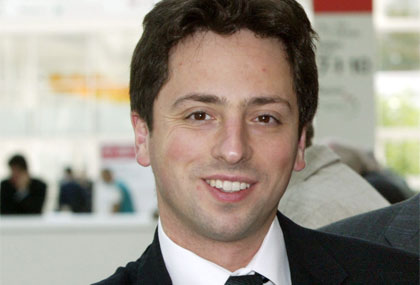 Mientras sus padres ejercían la docencia en la Universidad de Maryland, el aventajado alumno se graduó antes de tiempo en la escuela y decidió estudiar matemáticas e informática en el mismo centro donde impartían clase sus padres. Sin embargo y pese a licenciarse con matrícula de honor en matemáticas y en informática por dicha universidad, Brin no se conformó y se trasladó a la Universidad de Stanford para doctorarse en informática. La idea de crear un motor de búsqueda surgió en el invierno de 1998 en Stanford, cuando Brin y Page, todavía estudiantes, se hallaban realizando un proyecto de investigación en común. Profundamente frustrados con las máquinas de búsqueda existentes en aquel momento, ambos decidieron construir una más avanzada y más rápida. Una mañana se encontraron en el campus de la universidad con Andy Bechtolsheim, un inversor de la firma Sun Microsystems y ex alumno de la facultad. Persuadidos de que el proyecto que acariciaban no era una idea descabellada, explicaron los detalles al inversor, le hicieron una rápida demostración y consiguieron que, de inmediato, Bechtolsheim les extendiera un cheque por valor de 100.000 dólares para que la aventura diera comienzo.